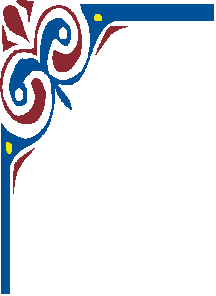               財團法人林心正教育基金會第六屆『永傳心正盃』硬筆書法比賽    硬筆書法比賽國小一、二年級組初賽用紙格式           財團法人林心正教育基金會第六屆『永傳心正盃』硬筆書法比賽      硬筆書法比賽國小三、四年級組初賽用紙格式            財團法人林心正教育基金會第六屆『永傳心正盃』硬筆書法比賽     硬筆書法比賽國小五、六年級組初賽用紙格式財團法人林心正教育基金會第六屆『永傳心正盃』硬筆書法比賽  硬筆書法比賽國小一、二年級組初賽題目           財團法人林心正教育基金會第六屆『永傳心正盃』硬筆書法比賽  硬筆書法比賽國小三、四年級組初賽題目           財團法人林心正教育基金會第六屆『永傳心正盃』硬筆書法比賽     硬筆書法比賽國小五、六年級組初賽用紙題目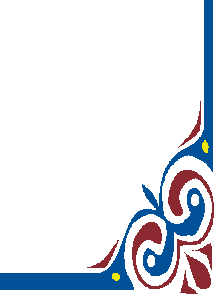 心的好不和字字要耐需的小心要力看的用量寫練心美一習靜好手全好與的你球是積表好化人極現是互道的我尊惠與態好重共關度是與生懷大自包觀的家律容卓的的成僵上好越思人功化進習維找的是壞慣尊藉人成習能重口找功慣幫合常方的使助作懷法絆人人追雙失腳怠力求贏敗石惰求